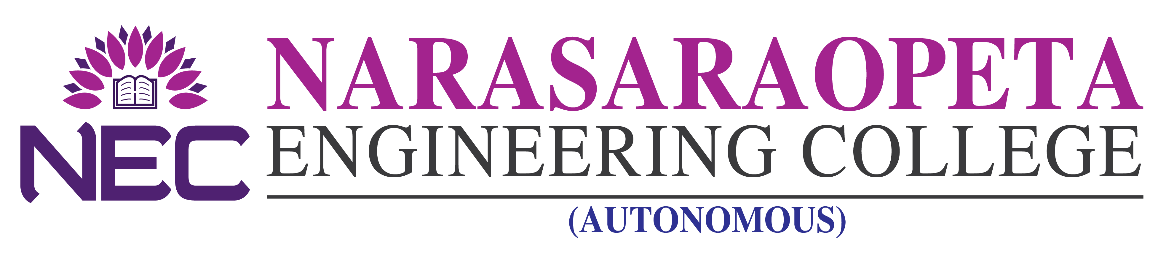 Kotappakonda Road, Yellamanda P.O. Narasaraopet-522 601, Palnadu Dist (A.P) (Approved by AICTE & Permanently Affiliated to JNTUK, Kakinada)Accredited by NBA (Tier-1) & NAAC with ‘A+’ Grade, NIRF Ranking 251-300 Band for 2022.Ph. 8106306313Admissions under Category B Quota for B. Tech – 2023-2024SCHEDULE OF ADMISSIONS:Date of Issue of Notification	: 25.08.2023Last Date for Sale and Submission of Application	: 26.08.2023Last date of receiving applications	: 26.08.2023Date of Publishing of Selection list	: 06.09.2023       PRINCIPAL